Evaluación de Alumnos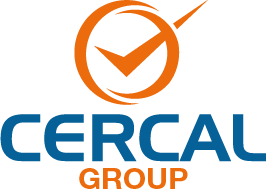 Datos del AlumnoDatos del AlumnoDatos del AlumnoDatos del AlumnoDatos del AlumnoDatos del AlumnoDatos del AlumnoDatos del AlumnoDatos del AlumnoDatos del AlumnoDatos del AlumnoDatos del AlumnoDatos del AlumnoDatos del AlumnoDatos del AlumnoDatos del AlumnoDatos del AlumnoDatos del AlumnoDatos del AlumnoDatos del AlumnoDatos del AlumnoDatos del AlumnoAlumno:Fecha:Fecha:Capacitación:Capacitación:Capacitación:Validación de Sistemas Computarizados y Aplicación de Data Integrity - Módulo Nº 1Validación de Sistemas Computarizados y Aplicación de Data Integrity - Módulo Nº 1Validación de Sistemas Computarizados y Aplicación de Data Integrity - Módulo Nº 1Validación de Sistemas Computarizados y Aplicación de Data Integrity - Módulo Nº 1Validación de Sistemas Computarizados y Aplicación de Data Integrity - Módulo Nº 1Validación de Sistemas Computarizados y Aplicación de Data Integrity - Módulo Nº 1Validación de Sistemas Computarizados y Aplicación de Data Integrity - Módulo Nº 1Validación de Sistemas Computarizados y Aplicación de Data Integrity - Módulo Nº 1Validación de Sistemas Computarizados y Aplicación de Data Integrity - Módulo Nº 1Validación de Sistemas Computarizados y Aplicación de Data Integrity - Módulo Nº 1Validación de Sistemas Computarizados y Aplicación de Data Integrity - Módulo Nº 1Validación de Sistemas Computarizados y Aplicación de Data Integrity - Módulo Nº 1Validación de Sistemas Computarizados y Aplicación de Data Integrity - Módulo Nº 1Validación de Sistemas Computarizados y Aplicación de Data Integrity - Módulo Nº 1Validación de Sistemas Computarizados y Aplicación de Data Integrity - Módulo Nº 1Empresa:País:País:Tipo de CapacitaciónTipo de CapacitaciónTipo de CapacitaciónTipo de CapacitaciónTipo de CapacitaciónTipo de CapacitaciónTipo de CapacitaciónTipo de CapacitaciónTipo de CapacitaciónTipo de CapacitaciónTipo de CapacitaciónTipo de CapacitaciónTipo de CapacitaciónTipo de CapacitaciónTipo de CapacitaciónTipo de CapacitaciónTipo de CapacitaciónTipo de CapacitaciónTipo de CapacitaciónTipo de CapacitaciónTipo de CapacitaciónTipo de CapacitaciónVirtualVirtualVirtualVirtualVirtualVirtualPresencialPresencialPresencialPresencialPresencialPresencialPresencialPresencialPresencialPresencialPresencialPresencialPresencialPresencialPresencialPresencialPresencialEvaluación Evaluación Evaluación Evaluación Evaluación Evaluación Evaluación Evaluación Evaluación Evaluación Evaluación Evaluación Evaluación Evaluación Evaluación Evaluación Evaluación Evaluación Evaluación Evaluación Evaluación Evaluación Pregunta Nº 1: ¿Qué es la Data Integrity?Pregunta Nº 1: ¿Qué es la Data Integrity?Pregunta Nº 1: ¿Qué es la Data Integrity?Pregunta Nº 1: ¿Qué es la Data Integrity?Pregunta Nº 1: ¿Qué es la Data Integrity?Pregunta Nº 1: ¿Qué es la Data Integrity?Pregunta Nº 1: ¿Qué es la Data Integrity?Pregunta Nº 1: ¿Qué es la Data Integrity?Pregunta Nº 1: ¿Qué es la Data Integrity?Pregunta Nº 1: ¿Qué es la Data Integrity?Pregunta Nº 1: ¿Qué es la Data Integrity?RespuestaRespuestaRespuestaRespuestaLa integridad de los datos también se refiere a la seguridad de los datos con respecto al cumplimiento Regulatorio y de las GMP, y la seguridad. La integridad de los datos también se refiere a la seguridad de los datos con respecto al cumplimiento Regulatorio y de las GMP, y la seguridad. La integridad de los datos también se refiere a la seguridad de los datos con respecto al cumplimiento Regulatorio y de las GMP, y la seguridad. La integridad de los datos también se refiere a la seguridad de los datos con respecto al cumplimiento Regulatorio y de las GMP, y la seguridad. La integridad de los datos también se refiere a la seguridad de los datos con respecto al cumplimiento Regulatorio y de las GMP, y la seguridad. La integridad de los datos también se refiere a la seguridad de los datos con respecto al cumplimiento Regulatorio y de las GMP, y la seguridad. La integridad de los datos también se refiere a la seguridad de los datos con respecto al cumplimiento Regulatorio y de las GMP, y la seguridad. La integridad de los datos también se refiere a la seguridad de los datos con respecto al cumplimiento Regulatorio y de las GMP, y la seguridad. La integridad de los datos también se refiere a la seguridad de los datos con respecto al cumplimiento Regulatorio y de las GMP, y la seguridad. La integridad de los datos también se refiere a la calidad de los datos con respecto al cumplimiento del Sistema de Gestión de Calidad y de las GLP.La integridad de los datos también se refiere a la calidad de los datos con respecto al cumplimiento del Sistema de Gestión de Calidad y de las GLP.La integridad de los datos también se refiere a la calidad de los datos con respecto al cumplimiento del Sistema de Gestión de Calidad y de las GLP.La integridad de los datos también se refiere a la calidad de los datos con respecto al cumplimiento del Sistema de Gestión de Calidad y de las GLP.La integridad de los datos también se refiere a la calidad de los datos con respecto al cumplimiento del Sistema de Gestión de Calidad y de las GLP.La integridad de los datos también se refiere a la calidad de los datos con respecto al cumplimiento del Sistema de Gestión de Calidad y de las GLP.La integridad de los datos también se refiere a la calidad de los datos con respecto al cumplimiento del Sistema de Gestión de Calidad y de las GLP.La integridad de los datos también se refiere a la calidad de los datos con respecto al cumplimiento del Sistema de Gestión de Calidad y de las GLP.La integridad de los datos también se refiere a la calidad de los datos con respecto al cumplimiento del Sistema de Gestión de Calidad y de las GLP.La integridad de los datos también se refiere a la seguridad de la validación de los sistemas computarizados con respecto al cumplimiento Regulatorio y de las GSP y GDP.La integridad de los datos también se refiere a la seguridad de la validación de los sistemas computarizados con respecto al cumplimiento Regulatorio y de las GSP y GDP.La integridad de los datos también se refiere a la seguridad de la validación de los sistemas computarizados con respecto al cumplimiento Regulatorio y de las GSP y GDP.La integridad de los datos también se refiere a la seguridad de la validación de los sistemas computarizados con respecto al cumplimiento Regulatorio y de las GSP y GDP.La integridad de los datos también se refiere a la seguridad de la validación de los sistemas computarizados con respecto al cumplimiento Regulatorio y de las GSP y GDP.La integridad de los datos también se refiere a la seguridad de la validación de los sistemas computarizados con respecto al cumplimiento Regulatorio y de las GSP y GDP.La integridad de los datos también se refiere a la seguridad de la validación de los sistemas computarizados con respecto al cumplimiento Regulatorio y de las GSP y GDP.La integridad de los datos también se refiere a la seguridad de la validación de los sistemas computarizados con respecto al cumplimiento Regulatorio y de las GSP y GDP.La integridad de los datos también se refiere a la seguridad de la validación de los sistemas computarizados con respecto al cumplimiento Regulatorio y de las GSP y GDP.Pregunta Nº 2: ALCOA significaPregunta Nº 2: ALCOA significaPregunta Nº 2: ALCOA significaPregunta Nº 2: ALCOA significaPregunta Nº 2: ALCOA significaPregunta Nº 2: ALCOA significaPregunta Nº 2: ALCOA significaPregunta Nº 2: ALCOA significaPregunta Nº 2: ALCOA significaPregunta Nº 2: ALCOA significaPregunta Nº 2: ALCOA significaRespuestaRespuestaRespuestaRespuestaAplicable, Legal, Contemporáneo, Original y PrecisoAplicable, Legal, Contemporáneo, Original y PrecisoAplicable, Legal, Contemporáneo, Original y PrecisoAplicable, Legal, Contemporáneo, Original y PrecisoAplicable, Legal, Contemporáneo, Original y PrecisoAplicable, Legal, Contemporáneo, Original y PrecisoAplicable, Legal, Contemporáneo, Original y PrecisoAplicable, Legal, Contemporáneo, Original y PrecisoAplicable, Legal, Contemporáneo, Original y PrecisoAplicable, Legal, Contemporáneo, Original y PrecisoAplicable, Legal, Contemporáneo, Original y PrecisoAplicable, Legal, Contemporáneo, Original y PrecisoAplicable, Legal, Contemporáneo, Original y PrecisoAtribuible, Legible, Consistente, Oportuno y PrecisoAtribuible, Legible, Consistente, Oportuno y PrecisoAtribuible, Legible, Consistente, Oportuno y PrecisoAtribuible, Legible, Consistente, Oportuno y PrecisoAtribuible, Legible, Consistente, Oportuno y PrecisoAtribuible, Legible, Consistente, Oportuno y PrecisoAtribuible, Legible, Consistente, Oportuno y PrecisoAtribuible, Legible, Consistente, Oportuno y PrecisoAtribuible, Legible, Consistente, Oportuno y PrecisoAtribuible, Legible, Consistente, Oportuno y PrecisoAtribuible, Legible, Consistente, Oportuno y PrecisoAtribuible, Legible, Consistente, Oportuno y PrecisoAtribuible, Legible, Consistente, Oportuno y PrecisoAtribuible, Legible, Contemporáneo, Original y PrecisoAtribuible, Legible, Contemporáneo, Original y PrecisoAtribuible, Legible, Contemporáneo, Original y PrecisoAtribuible, Legible, Contemporáneo, Original y PrecisoAtribuible, Legible, Contemporáneo, Original y PrecisoAtribuible, Legible, Contemporáneo, Original y PrecisoAtribuible, Legible, Contemporáneo, Original y PrecisoAtribuible, Legible, Contemporáneo, Original y PrecisoAtribuible, Legible, Contemporáneo, Original y PrecisoAtribuible, Legible, Contemporáneo, Original y PrecisoAtribuible, Legible, Contemporáneo, Original y PrecisoAtribuible, Legible, Contemporáneo, Original y PrecisoAtribuible, Legible, Contemporáneo, Original y PrecisoPregunta Nº 3: En Data Integrity, cuando se desarrollan actividades con proveedoresPregunta Nº 3: En Data Integrity, cuando se desarrollan actividades con proveedoresPregunta Nº 3: En Data Integrity, cuando se desarrollan actividades con proveedoresPregunta Nº 3: En Data Integrity, cuando se desarrollan actividades con proveedoresPregunta Nº 3: En Data Integrity, cuando se desarrollan actividades con proveedoresPregunta Nº 3: En Data Integrity, cuando se desarrollan actividades con proveedoresPregunta Nº 3: En Data Integrity, cuando se desarrollan actividades con proveedoresPregunta Nº 3: En Data Integrity, cuando se desarrollan actividades con proveedoresPregunta Nº 3: En Data Integrity, cuando se desarrollan actividades con proveedoresPregunta Nº 3: En Data Integrity, cuando se desarrollan actividades con proveedoresPregunta Nº 3: En Data Integrity, cuando se desarrollan actividades con proveedoresRespuestaRespuestaRespuestaRespuestaDeben ser aprobados a través de un contrato económicoDeben ser aprobados a través de un contrato económicoDeben ser aprobados a través de un contrato económicoDeben ser aprobados a través de un contrato económicoDeben ser aprobados a través de un contrato económicoDeben ser aprobados a través de un contrato económicoDeben ser aprobados a través de un contrato económicoDeben ser aprobados a través de un contrato económicoDeben ser aprobados a través de un contrato económicoDeben ser aprobados a través de un contrato económicoDeben ser aprobados a través de un contrato económicoDeben ser aprobados a través de un contrato económicoDeben ser aprobados a través de un contrato económicoDeben se evaluados y aprobados, como también firmar acuerdos de calidad y confidencialidadDeben se evaluados y aprobados, como también firmar acuerdos de calidad y confidencialidadDeben se evaluados y aprobados, como también firmar acuerdos de calidad y confidencialidadDeben se evaluados y aprobados, como también firmar acuerdos de calidad y confidencialidadDeben se evaluados y aprobados, como también firmar acuerdos de calidad y confidencialidadDeben se evaluados y aprobados, como también firmar acuerdos de calidad y confidencialidadDeben se evaluados y aprobados, como también firmar acuerdos de calidad y confidencialidadDeben se evaluados y aprobados, como también firmar acuerdos de calidad y confidencialidadDeben se evaluados y aprobados, como también firmar acuerdos de calidad y confidencialidadDeben se evaluados y aprobados, como también firmar acuerdos de calidad y confidencialidadDeben se evaluados y aprobados, como también firmar acuerdos de calidad y confidencialidadDeben se evaluados y aprobados, como también firmar acuerdos de calidad y confidencialidadDeben se evaluados y aprobados, como también firmar acuerdos de calidad y confidencialidadBasta una cotización y generar una Orden de CompraBasta una cotización y generar una Orden de CompraBasta una cotización y generar una Orden de CompraBasta una cotización y generar una Orden de CompraBasta una cotización y generar una Orden de CompraBasta una cotización y generar una Orden de CompraBasta una cotización y generar una Orden de CompraBasta una cotización y generar una Orden de CompraBasta una cotización y generar una Orden de CompraBasta una cotización y generar una Orden de CompraBasta una cotización y generar una Orden de CompraBasta una cotización y generar una Orden de CompraBasta una cotización y generar una Orden de CompraPregunta Nº 4: Atribuible significa:Pregunta Nº 4: Atribuible significa:Pregunta Nº 4: Atribuible significa:Pregunta Nº 4: Atribuible significa:RespuestaRespuestaRespuestaQue debe identificarse fácilmenteQue debe identificarse fácilmenteQue debe identificarse fácilmenteQue debe identificarse fácilmenteQue debe identificarse fácilmenteQue debe identificarse fácilmenteQue la fecha de la actividad quede bien registradaQue la fecha de la actividad quede bien registradaQue la fecha de la actividad quede bien registradaQue la fecha de la actividad quede bien registradaQue la fecha de la actividad quede bien registradaQue la fecha de la actividad quede bien registradaQue el archivo se conserve por mucho tiempoQue el archivo se conserve por mucho tiempoQue el archivo se conserve por mucho tiempoQue el archivo se conserve por mucho tiempoQue el archivo se conserve por mucho tiempoQue el archivo se conserve por mucho tiempoPregunta Nº 5: Duradero significa que:Pregunta Nº 5: Duradero significa que:Pregunta Nº 5: Duradero significa que:Pregunta Nº 5: Duradero significa que:RespuestaRespuestaRespuestaQue debe identificarse fácilmenteQue debe identificarse fácilmenteQue debe identificarse fácilmenteQue debe identificarse fácilmenteQue debe identificarse fácilmenteQue debe identificarse fácilmenteEl material utilizado para registrar datos debe ser de una manera que dure largo períodoEl material utilizado para registrar datos debe ser de una manera que dure largo períodoEl material utilizado para registrar datos debe ser de una manera que dure largo períodoEl material utilizado para registrar datos debe ser de una manera que dure largo períodoEl material utilizado para registrar datos debe ser de una manera que dure largo períodoEl material utilizado para registrar datos debe ser de una manera que dure largo períodoEl material utilizado para registrar datos debe ser comprensible por el lectorEl material utilizado para registrar datos debe ser comprensible por el lectorEl material utilizado para registrar datos debe ser comprensible por el lectorEl material utilizado para registrar datos debe ser comprensible por el lectorEl material utilizado para registrar datos debe ser comprensible por el lectorEl material utilizado para registrar datos debe ser comprensible por el lectorPregunta Nº 6: La guía PIC´s recomienda que exista un Código de Ética y ConductoPregunta Nº 6: La guía PIC´s recomienda que exista un Código de Ética y ConductoPregunta Nº 6: La guía PIC´s recomienda que exista un Código de Ética y ConductoPregunta Nº 6: La guía PIC´s recomienda que exista un Código de Ética y ConductoRespuestaRespuestaRespuestaVerdadero Verdadero Verdadero Verdadero Verdadero Verdadero FalsoFalsoFalsoFalsoFalsoFalsoPregunta Nº 7: La guía PIC´s establece que la Data Integrity debe estar basado en: Pregunta Nº 7: La guía PIC´s establece que la Data Integrity debe estar basado en: Pregunta Nº 7: La guía PIC´s establece que la Data Integrity debe estar basado en: Pregunta Nº 7: La guía PIC´s establece que la Data Integrity debe estar basado en: RespuestaRespuestaRespuestaGestión de Riesgos Gestión de Riesgos Gestión de Riesgos Gestión de Riesgos Gestión de Riesgos Gestión de Riesgos Buena relación con proveedoresBuena relación con proveedoresBuena relación con proveedoresBuena relación con proveedoresBuena relación con proveedoresBuena relación con proveedoresBuena Práctica DocumentalBuena Práctica DocumentalBuena Práctica DocumentalBuena Práctica DocumentalBuena Práctica DocumentalBuena Práctica Documental